Obec Vranovice-Kelčice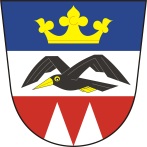 Kelčice 31, 798 08 Vranovice-Kelčiceobec@vranovicekelcice.czIČ: 00288926Oznámení o zveřejnění  V souladu se zákonem č. 250/2000 Sb., o rozpočtových pravidlech územních rozpočtů v platném znění oznamujeme, že:schválený střednědobý výhled rozpočtu, návrh rozpočtu, schválený rozpočet, schválená rozpočtová opatření a schválený závěrečný účet - jsou v elektronické podobě zveřejněna na www.vranovicekelcice.cz.- do listinné podoby je možno nahlédnout v budově obecního úřadu – Kelčice 31,      798 08 Vranovice-Kelčice v úřední hodiny pondělí od 8.00 do 12.00 hodin a od 17.00 do 19.00 hodin, ve čtvrtek od 8.00 do 12.00 hodin a od 14.00 do 16.00 hodinVranovice-Kelčice 9. 1. 2018